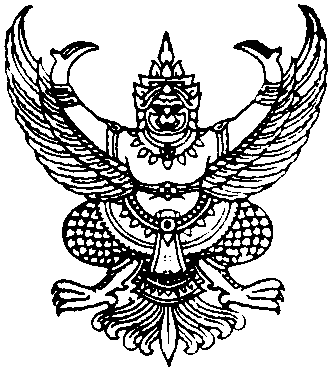 ประกาศองค์การบริหารส่วนตําบลดอนดั่งเรื่อง การปรับปรุงคู่มือสําหรับประชาชน ระยะที่ ๒ ตามพระราชบัญญัติการอํานวยความสะดวกในการ พิจารณาอนุญาตของทางราชการ พ.ศ. ๒๕๕๘ ในส่วนของกระบวนงานที่ส่วนกลางเป็นผู้อนุญาต **********************************************		ด้วย กรมส่งเสริมการปกครองท้องถิ่น แจ้งว่าสํานักงานคณะกรรมการพัฒนาระบบราชการ ได้แจ้งยกระดับการบริการภาครัฐระยะที่ ๒ ตามพระราชบัญญัติการอํานวยความสะดวกในการพิจารณา อนุญาตของทางราชการ พ.ศ. ๒๕๕๘ ตามแผนงานที่ ๑ การปรับปรุงคู่มือสําหรับประชาชน ระยะที่ ๒ ใน เป้าหมายการดําเนินการลดขั้นตอนและระยะเวลาแล้วเสร็จ ไม่น้อยกว่าร้อยละ ๓๐ – ๕๐ และเป็นการ ปรับปรุงคู่มือสําหรับประชาชน ให้มีข้อมูลชัดเจนและครบถ้วน อ่านเข้าใจง่าย และปรับปรุงคู่มือสําหรับประชาชนให้เป็นไปตามเป้าหมายและตามกรอบระยะเวลาที่กําหนด เพื่อให้การปรับปรุงคู่มือสําหรับ ประชาชนตามกระบวนงานที่ส่วนกลาง (อธิบดีกรมส่งเสริมการปกครองท้องถิ่น) เป็นผู้อนุญาตจํานวน ๔ กระบวนงาน และให้ใช้คู่มือสําหรับประชาชน ระยะที่ ๒ โดยมีรายละเอียดการปรับปรุงคู่มือสําหรับ ประชาชน ดังนี้.- 		๑. การขออนุมัติเปลี่ยนแปลงสถานที่รับบํานาญของข้าราชการส่วนท้องถิ่นผู้รับบํานาญ		 (๑) องค์กรปกครองส่วนท้องถิ่นที่ได้รับคําร้องขอเปลี่ยนแปลงสถานที่รับบํานาญจาก ข้าราชการส่วนท้องถิ่นผู้รับบํานาญ ตรวจสอบและรวบรวมเอกสารหลักฐานที่เกี่ยวข้องพร้อมจัดทําแบบ บ.ท.๑๓ จัดส่งให้สํานักงานส่งเสริมการปกครองท้องถิ่นจังหวัด ภายใน ๕ วันทําการนับแต่วันที่ได้รับเรื่อง 		(๒) สํานักงานส่งเสริมการปกครองท้องถิ่นจังหวัดดําเนินการตรวจสอบเอกสาร หลักฐานเสนอผู้ว่าราชการจังหวัดเพื่อจัดส่งเรื่องให้กรมส่งเสริมการปกครองท้องถิ่น ภายใน ๕ วันทําการนับ แต่วันที่ได้รับเรื่อง 		(๓) อธิบดีกรมส่งเสริมการปกครองท้องถิ่นในฐานะผู้รับมอบอํานาจจาก กระทรวงมหาดไทยพิจารณาอนุมัติ และแจ้งผลการพิจารณาให้จังหวัดทราบและแจ้งองค์กรปกครองส่วน ท้องถิ่นที่รับคําร้องทราบโดยตรง ภายใน ๗ วันทําการนับแต่วันที่ได้รับเรื่องจากจังหวัด 		(๔) องค์กรปกครองส่วนท้องถิ่นที่รับคําร้องแจ้งผลการพิจารณาอนุมัติให้ผู้รับบํานาญ ทราบภายใน ๔ วันทําการนับแต่วันที่ได้รับเรื่องจากกรมส่งเสริมการปกครองท้องถิ่น ระยะเวลารวมทั้งสิ้น ภายใน ๒๑ วันทําการนับแต่วันที่ได้รับเรื่อง 		๒. การสมัครเป็นสมาชิการฌาปนกิจสงเคราะห์ข้าราชการและบุคลากรท้องถิ่น 		(๑) หน่วยงานต้นสังกัดของผู้ประสงค์จะสมัครสมาชิกการฌาปนกิจสงเคราะห์ ข้าราชการและบุคลากรท้องถิ่น ตรวจสอบและรวบรวมเอกสารที่เกี่ยวข้องพร้อมค่าธรรมเนียมการสมัครแล้ว จัดส่งให้สํานักงานการฌาปนกิจสงเคราะห์ข้าราชการและบุคลากรท้องถิ่น ภายใน ๕ วันทําการนับแต่วันที่ ได้รับเรื่อง 		(๒) สํานักงานการฌาปนกิจสงเคราะห์ข้าราชการและบุคลากรท้องถิ่นตรวจสอบ เอกสารหลักฐานและเสนอนายทะเบียนผู้รับมอบอํานาจจากคณะกรรมการการฌาปนกิจสงเคราะห์ ข้าราชการและบุคลากรท้องถิ่นพิจารณาอนุมัติ และแจ้งหน่วยงานต้นสังกัดของผู้ประสงค์สมัครสมาชิกการ ฌาปนกิจสงเคราะห์ข้าราชการและบุคลากรท้องถิ่น ภายใน ๒๓ วันทําการนับแต่วันที่ได้รับเรื่อง 		(๓) หน่วยงานต้นสังกัดแจ้งให้ผู้สมัครสมาชิกการฌาปนกิจสงเคราะห์ข้าราชการและ บุคลากรท้องถิ่นทราบ ภายใน ๕ วันทําการนับแต่วันที่ได้รับเรื่องจากสํานักงานการฌาปนกิจสงเคราะห์ ข้าราชการและบุคลากรท้องถิ่น ระยะเวลารวมทั้งสิ้น ภายใน ๓๓ วันทําการนับแต่วันที่ได้รับเรื่อง 		๓. การขอเปลี่ยนแปลงผู้รับเงินสงเคราะห์ของการฌาปนกิจสงเคราะห์ข้าราชการและ บุคลากรท้องถิ่น 				(๑) หน่วยงานต้นสังกัดของสมาชิกการฌาปนกิจสงเคราะห์ข้าราชการและบุคลากร ท้องถิ่นตรวจสอบและรวบรวมเอกสารที่เกี่ยวข้องเสนอผู้บริหารเพื่อตรวจรับรอง และจัดส่งเรื่องให้สํานักงาน การฌาปนกิจสงเคราะห์ข้าราชการและบุคลากรท้องถิ่น ภายใน ๔ วันทําการนับแต่วันที่ได้รับเรื่อง 		(๒) สํานักงานการฌาปนกิจสงเคราะห์ข้าราชการและบุคลากรท้องถิ่นตรวจสอบ เอกสารหลักฐานและเสนอเลขานุการคณะกรรมการการฌาปนกิจสงเคราะห์ข้าราชการและบุคลากรท้องถิ่น พิจารณาอนุมัติ พร้อมแจ้งผลการพิจารณาให้หน่วยงานต้นสังกัดของสมาชิกการฌาปนกิจสงเคราะห์ ข้าราชการและบุคลากรท้องถิ่น ภายใน ๕ วันทําการนับแต่วันที่ได้รับเรื่อง 		(๓) หน่วยงานต้นสังกัดของสมาชิกการฌาปนกิจสงเคราะห์ข้าราชการและบุคลากร ท้องถิ่นแจ้งสมาชิกการฌาปนกิจสงเคราะห์ข้าราชการและบุคลากรท้องถิ่นทราบผลการอนุมัติ ภายใน ๔ วัน ทําการนับแต่วันที่ได้รับเรื่องจากสํานักงานการฌาปนกิจสงเคราะห์ข้าราชการและบุคลากรท้องถิ่น ระยะเวลารวมทั้งสิ้น ภายใน ๑๓ วันทําการนับแต่วันที่ได้รับเรื่อง 		๔. การขอรับเงินสงเคราะห์ของการฌาปนกิจสงเคราะห์ข้าราชการและบุคลากรท้องถิ่น 		(๑) หน่วยงานต้นสังกัดของสมาชิกการฌาปนกิจสงเคราะห์ข้าราชการและบุคลากร ท้องถิ่นผู้ถึงแก่ความตายรวบรวมและตรวจสอบเอกสารที่เกี่ยวข้องจัดส่งให้กับสํานักงานฌาปนกิจสงเคราะห์ ข้าราชการและบุคลากรท้องถิ่น ภายใน ๕ วันทําการนับแต่วันที่ได้รับเรื่อง 		(๒) สํานักงานการฌาปนกิจสงเคราะห์ข้าราชการและบุคลากรท้องถิ่นตรวจสอบ เอกสารหลักฐานและจัดทํารายงานการเรียกเก็บเงินสงเคราะห์ประจําเดือนภายใน ๓๐ วันทําการนับแต่วันที่ ได้รับเรื่องเพื่อแจ้งให้หน่วยงานต้นสังกัดของสมาชิกการฌาปนกิจสงเคราะห์ข้าราชการและบุคลากรท้องถิ่น ทุกคนเก็บเงินสงเคราะห์จากสมาชิกส่งให้สํานักงานการฌาปนกิจสงเคราะห์ข้าราชการและบุคลากรท้องถิ่น		(๓) สํานักงานการฌาปนกิจสงเคราะห์ข้าราชการและบุคลากรท้องถิ่นเสนอ คณะกรรมการฌาปนกิจสงเคราะห์ข้าราชการและบุคลากรท้องถิ่นพิจารณาอนุมัติจ่ายเงินสงเคราะห์ ภายใน ๓๐ วันทําการนับแต่วันที่แจ้งให้หน่วยงานต้นสังกัดของสมาชิกการฌาปนกิจสงเคราะห์ข้าราชการและ บุคลากรท้องถิ่นเก็บเงินสงเคราะห์ 		(๔) สํานักงานการฌาปนกิจสงเคราะห์ข้าราชการและบุคลากรท้องถิ่นดําเนินการเบิก จ่ายเงินให้แก่หน่วยงานต้นสังกัดของสมาชิกการฌาปนกิจสงเคราะห์ข้าราชการและบุคลากรท้องถิ่นผู้ถึงแก่ความตายภายใน ๒๐ วันทําการนับแต่วันที่คณะกรรมการการฌาปนกิจสงเคราะห์ข้าราชการและบุคลากร ท้องถิ่นมีมติอนุมัติ		 (๕) หน่วยงานต้นสังกัดแจ้งทายาทของสมาชิกการฌาปนกิจสงเคราะห์ข้าราชการและ บุคลากรท้องถิ่นผู้ถึงแก่ความตาย และดําเนินการเบิกจ่ายเงิน ภายใน ๗ วันทําการนับแต่วันที่ได้รับเรื่องจาก สํานักงานการฌาปนกิจสงเคราะห์ข้าราชการและบุคลากรท้องถิ่น ระยะเวลารวมทั้งสิ้น  ภายใน ๙๒  วันทำการนับแต่วันที่ได้รับเรื่อง		จึงประกาศมาให้ทราบโดยทั่วกัน			ประกาศ  ณ  วันที่  ๗  เดือน ธันวาคม  พ.ศ.  ๒๕๖๑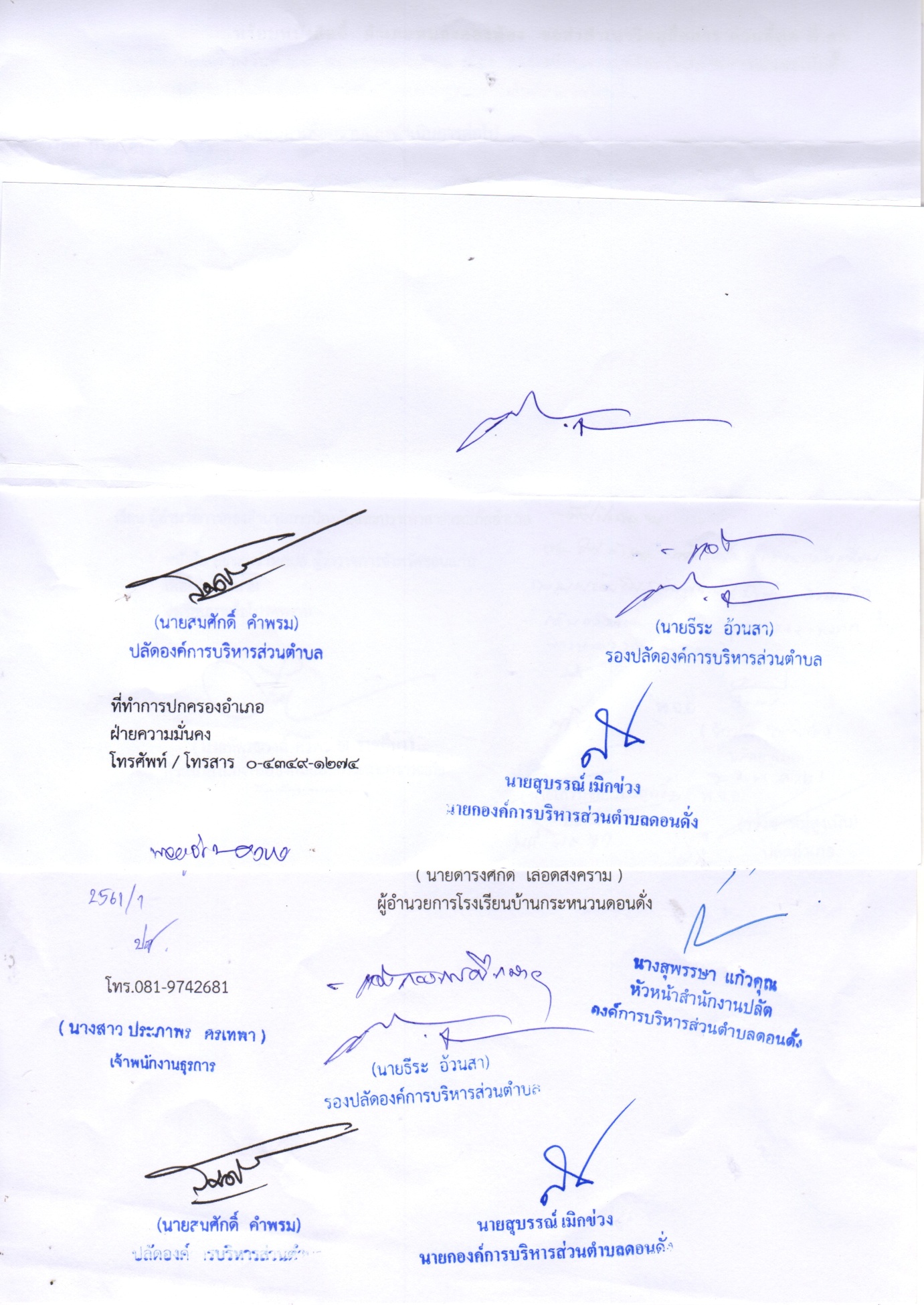                                                                 (นายสุบรรณ์   เมิกข่วง)                                                       นายกองค์การบริหารส่วนตำบลดอนดั่ง